Факультет лесного хозяйства, лесопромышленных технологий и садово-паркового строительстваКафедра лесоустройства и лесоуправления (ЛТ-6)РАСЧЕТНО-ПОЯСНИТЕЛЬНАЯ ЗАПИСКАК ВЫПУСКНОЙ КВАЛИФИКАЦИОННОЙ РАБОТЕ НА ТЕМУ:«Использование данных дистанционного зондирования Земли в целях охраны лесов от пожаров на территории Кирово-Чепецкого лесничества  Кировской области»Студент _ЛТ6-107Б    _________________      Александр Николаевич Адаев                              (Группа)                              (Подпись, дата)                                                 (И.О. Фамилия)            Руководитель ВКР   __________________        Александр Сергеевич Мухин                                                (Подпись, дата)                                                      (И.О. Фамилия)            Консультант              __________________        Наталья Васильевна Гренц_                                                   (Подпись, дата)                                                    (И.О. Фамилия)            Нормоконтролер    _________________Григорий Вячеславович Анисочкин                                                                            (Подпись, дата)                                                (И.О.Фамилия)    2018 г.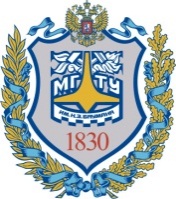 Министерство образования и науки Российской ФедерацииМытищинский филиалФедеральное государственное бюджетное образовательное учреждение высшего образования«Московский государственный технический университетимени Н.Э. Баумана(национальный исследовательский университет)»(МГТУ им. Н.Э. Баумана)